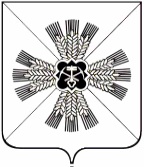 РОССИЙСКАЯ ФЕДЕРАЦИЯКЕМЕРОВСКАЯ ОБЛАСТЬПРОМЫШЛЕННОВСКИЙ МУНИЦИПАЛЬНЫЙ РАЙОНТАРАСОВСКОЕ СЕЛЬСКОЕ ПОСЕЛЕНИЕСОВЕТ НАРОДНЫХ ДЕПУТАТОВ ТАРАСОВСКОГО СЕЛЬСКОГО ПОСЕЛЕНИЯ 3-й созыв, 56 -е заседаниеР Е Ш Е Н И Еот 24  июня 2019 №  139с.ТарасовоО назначении публичных слушаний по проекту решения Совета народных депутатов Тарасовского сельского поселения
«О согласии населения Тарасовского сельского поселения на объединение всех поселений, входящих в состав Промышленновского муниципального района»    В соответствии с подпунктом 4 части 3 и частью 4 статьи 28 Федерального закона от 06.10.2003 №131-ФЗ «Об общих принципах организации местного самоуправления в Российской Федерации», статьей 12 Устава Тарасовского сельского поселения, решением Совета народных депутатов Тарасовского сельского поселения от 09.12.2005 № 14, «Об утверждении Положения о порядке организации и проведения публичных слушаний на территории Тарасовского сельского поселения», решением Совета народных депутатов  Тарасовского сельского поселения от 09.12.2005 №26,  и в целях реализации права жителей Тарасовского сельского поселения Промышленновского муниципального района на участие в осуществлении местного самоуправления, Совет народных депутатов Тарасовского сельского поселенияРЕШИЛ:1. Провести публичные слушания на проект решения Совета народных депутатов Тарасовского сельского поселения «О согласии населения Тарасовского сельского поселения  на объединение всех поселений, входящих в состав Промышленновского муниципального района», согласно приложению № 1 к  настоящему решению.2. Назначить публичные слушания по проекту решения «О согласии населения Тарасовского сельского поселения  на объединение всех поселений, входящих в состав Промышленновского муниципального района» на 09 июля 2019 в 15 часов, кабинет № 1,  по адресу:                             с.Тарасово, ул. Центральная 43а.3. Создать комиссию по проведению публичных слушаний по проекту решения Совета народных депутатов Тарасовского сельского поселения «О согласии населения Тарасовского сельского поселения  на объединение всех поселений, входящих в состав Промышленновского муниципального района», согласно приложению № 2 к настоящему решению.4. Утвердить Порядок учета предложений по проекту решения                       «О согласии населения Тарасовского сельского поселения  на объединение всех поселений, входящих в состав Промышленновского муниципального района», согласно приложению № 3 к настоящему решению.5.   Настоящее решение подлежит обнародованию на информационном стенде администрации поселения и размещению в информационно-телекоммуникационной сети «Интернет» на сайте администрации Промышленновского муниципального района.6. Контроль за исполнением настоящего решения возложить на комиссию по социальным вопросам   (Л.Н.Черданцеву).7. Настоящее решение вступает в силу с даты опубликования в районной газете «Эхо». Приложение № 1к решению Совета народных депутатовТарасовского сельского поселения от 24.06.2019 № 139  «О назначении публичных слушаний по проекту решения Совета народных депутатов Тарасовского сельского поселения «О согласии населения Тарасовского сельского поселения  на объединение всех поселений, входящих в состав Промышленновского муниципального района» ПРОЕКТРОССИЙСКАЯ ФЕДЕРАЦИЯКЕМЕРОВСКАЯ ОБЛАСТЬПРОМЫШЛЕННОВСКИЙ МУНИЦИПАЛЬНЫЙ РАЙОНТАРАСОВСКОЕ СЕЛЬСКОЕ ПОСЕЛЕНИЕСОВЕТ НАРОДНЫХ ДЕПУТАТОВ ТАРАСОВСКОГО СЕЛЬСКОГО ПОСЕЛЕНИЯ 3-й созыв,   -е заседаниеР Е Ш Е Н И Еот  «  » __________ 2019 №   с.ТарасовоО согласии населенияТарасовского сельского поселения на объединение всех поселений, входящих в состав Промышленновского муниципального районаРуководствуясь частью 3.1-1 статьи 13 Федерального закона от 06.10.2003 №131-ФЗ «Об общих принципах организации местного самоуправления в Российской Федерации», Уставом Тарасовского сельского поселения, решением  Совета народных депутатов Тарасовского сельского поселения от 09.12.2005 № 26 «О порядке организации и проведения публичных слушаний» (в редакции решения от 15.12.2008 № 111), Совет народных депутатов Тарасовского сельского поселенияРЕШИЛ:1. Выразить по результатам проведения публичных слушаний согласие населения Тарасовского сельского поселения на объединение всех поселений, входящих в состав Промышленновского муниципального района.2. Настоящее решение  подлежит опубликованию в районной газете «Эхо» и обнародованию на официальном сайте администрации Промышленновского муниципального района в сети Интернет.3. Контроль за исполнением настоящего решения возложить на комиссию по социальным вопросам   (Черданцева Л.Н.).4. Настоящее решение вступает в силу с даты опубликования в районной газете «Эхо». Приложение № 2к решению Совета народных депутатовТарасовского сельского поселения от 24.06.2019 № 139  «О назначении публичных слушаний по проекту решения Совета народных депутатов Тарасовского сельского поселения «О согласии населения Тарасовского сельского поселения  на объединение всех поселений, входящих в состав Промышленновского муниципального района» Составкомиссии по проведению публичных слушаний по проекту решения Совета народных депутатов Тарасовского сельского поселения«О согласии населения Тарасовского сельского поселения  на объединение всех поселений, входящих в составПромышленновского муниципального района»Председатель комиссии:Приложение № 3к решению Совета народных депутатовТарасовского сельского поселения от 24.06.2019 № 139  «О назначении публичных слушаний по проекту решения Совета народных депутатов Тарасовского сельского поселения «О согласии населения Тарасовского сельского поселения  на объединение всех поселений, входящих в состав Промышленновского муниципального района» ПОРЯДОКучета предложений по проекту решения Совета народных депутатов Тарасовского сельского поселения «О согласии населения Тарасовского сельского поселения на объединение всех поселений, входящих в состав Промышленновского муниципального района»Предложения граждан по проекту решения принимаются в течение 14 дней со дня опубликования проекта решения.Предложения по проекту решения принимаются от граждан, проживающих на территории Промышленновского района, обладающих избирательным правом.Предложения должны быть оформлены в письменном виде.Предложения принимаются Советом народных депутатов Тарасовского сельского поселения в рабочие дни с 9-00 до 16-00 по адресу: с.Тарасово, ул. Центральная, 43а, кабинет № 1, телефон для справок  6-41-35.Предложения граждан, поступившие в срок, указанный в п. 1 настоящего Порядка, рассматриваются рабочей комиссией.Предложения граждан, поступившие с нарушением срока, порядка и формы подачи предложений, по решению рабочей комиссии могут быть оставлены без рассмотрения.По итогам рассмотрения каждого из поступивших предложений рабочая комиссия принимает решение о рекомендации его к принятию либо отклонению.Проект решения Совета народных депутатов Тарасовского сельского поселения «О согласии населения Тарасовского сельского поселения  на объединение всех поселений, входящих в состав Промышленновского муниципального района», а также предложения граждан по проекту решения с заключением рабочей комиссии вносят на сессию, созываемую в срок не ранее 14 дней после опубликования проекта решения.Граждане, направившие предложения, вправе участвовать при их рассмотрении на заседаниях рабочей комиссии и в публичных слушаниях, проводимых Советом народных депутатов Тарасовского сельского поселения.ПредседательСовета народных депутатовТарасовского сельского поселенияВ.Г.ЛангГлава          Тарасовского сельского поселенияВ.Г.ЛангПредседательСовета народных депутатовТарасовского сельского поселенияВ.Г.ЛангГлава          Тарасовского сельского поселенияВ.Г.ЛангЛанг ВикторГергардовичСекретарь комиссии:- председатель Совета народных депутатов Тарасовского сельского поселения,Утлова Оксана Анатольевна- руководитель организационного        распорядительного органаЧлены комиссии:Члены комиссии:Ванисова Ольга Николаевна- председатель комиссии по бюджету Совета народных депутатов Тарасовского сельского поселения                           (по согласованию),Черданцева Лариса НиколаевнаХряпин Сергей ПетровичУфимцева Светлана     ВладимировнаКрюков Владимир Алексеевич-  председатель комиссии по социальным вопросам    Совета народных депутатов Тарасовского сельского поселения                                                          (по согласованию),- председатель комиссии по жизнеобеспечению    Совета народных депутатов Тарасовского сельского поселения                                                          (по согласованию),- главный специалист администрации Тарасовского сельского поселения, -депутат Совета народных депутатов Тарасовского сельского поселения                            (по согласованию),